KAKO SPIHAŠ JAJCEBarvaš lahko cela, kuhana jajca, vendar so za okraševanje vej bolj primerna spihana.  Ko pečeš palačinke, umešana jajca ipd.,  v jajce z ostrim koničastim predmetom napravi na eni strani majhno luknjiico (premera ne več kot 2 mm), na drugi pa malo večjo (5mm). Potem pa nad skodelico pihaj v majhno luknjico toliko, da izteče vsebina. Nad lijakom spusti v večjo luknjico tanek curek vode (spodaj pa drži s prstom) in potem pretresi jajčno lupino, da spereš notranjost in še enkrat pihni (nad lijakom). Lupino pusti pokonci, da voda odteče in se posuši. Spihana jajca spravljaj v kartonsko škatlo ali papirnato vrečko, ker v zaprti plastični posodi splesnijo.BARVANJE Z VOSKOM IN BARVAMIPotrebuješ pisalo z lijčkom.Poskusi s palčko od lizike ali pa deščico od embalažnega zabojčka pobrusi, razmišljam tudi o leseni ščipalki... vi boste morda pogruntali še kaj. Lijček naredi iz pločevine od tube (prazno odreži s škarjami, prereži, dobro operi in poravnaj) ali morda od pločevinke. Pazi, da se ne porežeš! Lijček poskusno najprej naredi iz papirja, ko boš zadovoljen ga odreži iz pločevine.V palčko naredi luknjico (Bodi pozoren, če delaš z nožem!) in vanjo vstavi lijček. Zgoraj ga nekajkrat zareži in zapogni na palčko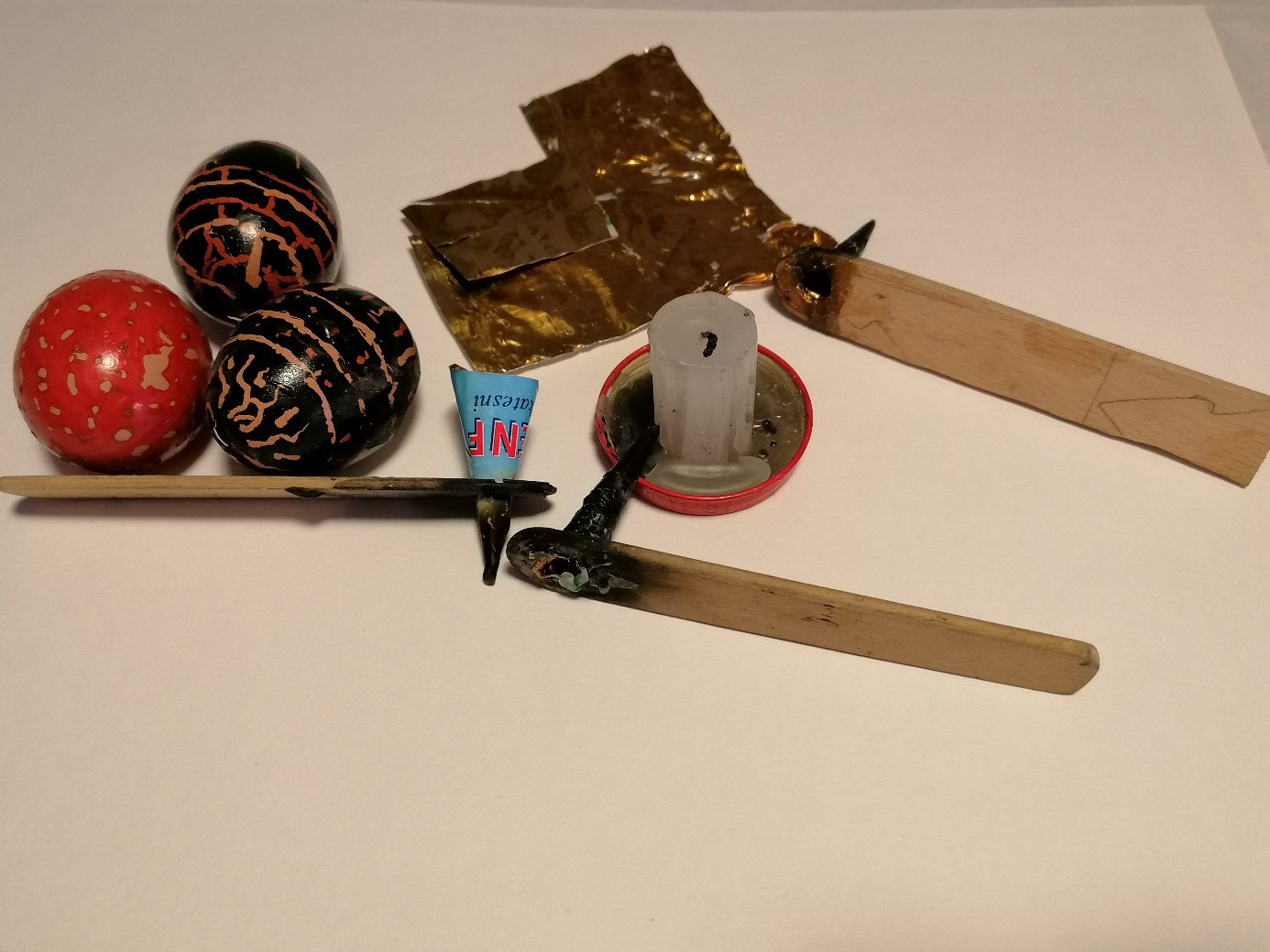 Ko imaš pisalo se začne umetniški del. Košček voska (od sveče) daj v lijček, ga segrej in riši črte po beli lupini. Potem lupino pobarvaj. Osuši, spet riši z voskom, spet pobarvaj z drugo barvo. Zdaj jajce grej v vroči vodi, da se vosek stopi. Obriši ga s staro krpo ali papirnato brisačko. Poskusite in me obveščajte o rezultatih ali pa o problemih!Še nekaj starih vzorcev za okraševanje.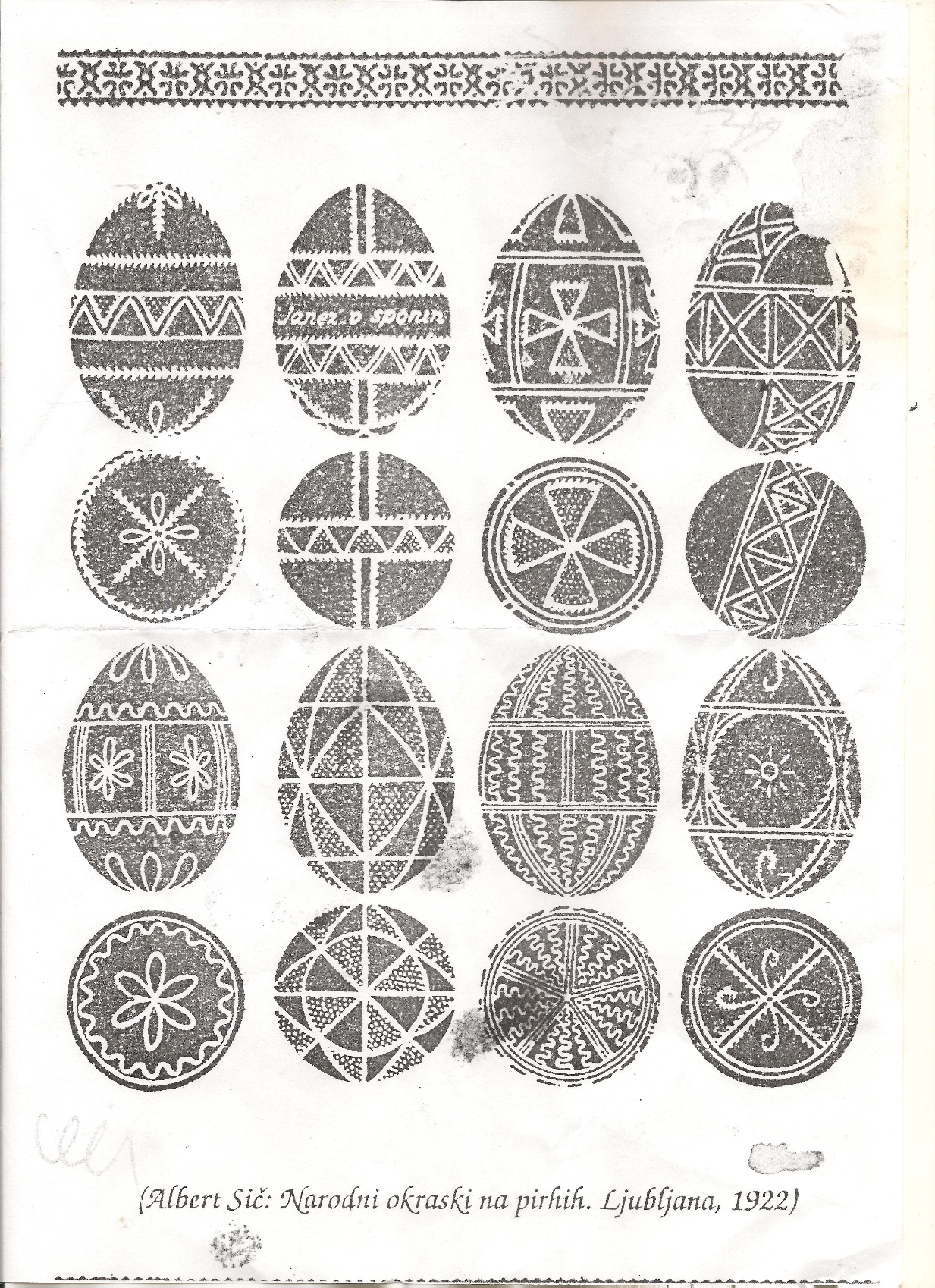 